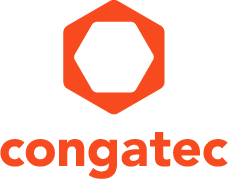 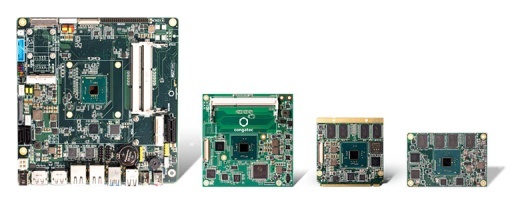 Las nuevas placas y módulos de congatec están equipados con un procesador de cuatro núcleos Intel® Atom™ de 64 bits y reducen significativamente el umbral de precio para potente informática x86Texto y foto también disponible online en::  http://www.congatec.com/pressNota de prensacongatec reduce significativamente el umbral de precio para la informática de 64 bits x86congatec lanza las placas y módulos rompe-precios 
con el procesador x5-E8000 de Intel® Atom™Deggendorf, Alemania, 11 de febrero de 2016 * * * congatec, una empresa líder en tecnología de módulos informáticos embebidos, ordenadores monoplaca (SBC) y servicios de diseño y fabricación embebidos (EDM), ha presentado nuevas y muy rentables placas de los actuales módulos COM Express y Qseven, así como placas Mini-ITX. Todas ellas están equipadas estratégicamente con el procesador Intel® Atom™ x5-E8000 a bajo precio y disponibles a largo plazo. Este procesador de 64 bits de cuatro núcleos reduce significativamente el umbral de entrada de la potente informática x86, ahora también en términos de precio, ofrece a los desarrolladores una alternativa real a otras plataformas basadas en la tecnología ARM."Nuestras nuevas placas Mini-ITX y módulos COM Express y Qseven abren nuevas perspectivas a los desarrolladores: El procesador Intel® Atom™ x5-E8000 con una disponibilidad de 7 años nos posiciona en las regiones de precios de los procesadores de 64 bits x86 que compiten con los procesadores de cuatro núcleos ARM correspondientes. Al mismo tiempo, los desarrolladores pueden permanecer en su familiar y probado ecosistema x86 que ha evolucionado durante décadas, y por lo tanto pueden lograr enormes ganancias en la eficiencia del diseño", explica Martin Danzer, Director de gestión de productos en congatec.Las aplicaciones objetivo de los nuevos ordenadores embebidos rompe-precios para la tecnología x86 son muy diversas, y van desde todo tipo de dispositivos móviles embebidos, pasarelas industriales, terminales, sistemas de registro de tickets y efectivo en el segmento minorista, hasta máquinas de juego y sistemas de señalización digital. Otros campos de aplicación también se pueden encontrar en los PCs industriales compactos, así como en dispositivos médicos y sistemas en el sector del transporte.Gracias a su SoC quadcore integrado, con un TDP procesador de 5 W y una SDP de tan sólo 4 W, las placas y módulos de congatec y con procesador Intel® Atom™ x5-E8000 ofrecen un alto rendimiento multi-hilo para aplicaciones en el segmento de menor rendimiento. Esto juega un papel importante, por ejemplo, en aplicaciones de IoT, que tienen que ejecutar una serie de tareas adicionales junto con su aplicación real, tales como, cifrado y descifrado, protección antivirus y tráfico de red.El conjunto de características al detallecongatec ofrece el procesador estratégico de bajo precio 1,04 GHz Intel® Atom™ X5-E8000 con una frecuencia de ráfaga de hasta 2,00 GHz en su conga-QA4 Qseven, conga-MA4 COM Express Mini y módulos compactos conga-TCA4 COM Express, así como en sus placas de grado industrial Thin Mini-ITX conga-IA4. Todos disponen de hasta 8 gigabytes de memoria RAM DDR3L con 1600 MT/s. Intel HD Graphics Gen 8 integrado es compatible con DirectX 11.2, OpenGL 4.2 y OpenCL 1.2 para hasta tres pantallas independientes a través de DisplayPort o HDMI con resolución de hasta 4K (3.840 x 2.160 pixeles), así como LVDS o eDP. Gracias a la aceleración de hardware, incluso la reproducción de vídeo 4K en tiempo real no presenta ningún problema.Para la aplicación y el almacenamiento de datos, hay disponibles 2x SATA 3.0. Para E / S de aplicaciones específicas, ofrecen PCI Express 2.0, USB 3.0 y USB 2.0, así como SDIO plus Gbit Ethernet. Las señales de audio se pueden transmitir a través de Intel® HD Audio, y además puede conectarse dos económicas cámaras MIPI HD de alta definición (en Qseven).congatec ofrece paquetes de soporte de placa BSP (Board Support Packages, por sus siglas en inglés) para Microsoft Windows 10, 8, 7, Windows Embedded 8 y 7, así como para todas las distribuciones de Linux más populares. El paquete se completa con la extensa documentación habitual de Congatec, implementación del controlador compatible de la industria, y soporte de integración personal, lo que acelera el desarrollo de diseños individuales y aumenta la eficiencia. Los servicios de diseño y fabricación embebidos (EDM) están disponibles opcionalmente. Para obtener más información sobre el nuevo módulo conga-QA4 visite:  http://www.congatec.com/en/products/qseven/conga-qa4.html Para obtener más información sobre el nuevo módulo de conga-MA4 COM Express Mini visite: http://www.congatec.com/en/products/com-express-type10/conga-ma4.html Para obtener más información sobre el nuevo módulo conga-TCA4 COM Express Compact Type 6, por favor visite: http://www.congatec.com/en/products/com-express-type6/conga-tca4.html Para obtener más información sobre la nueva placa de grado industrial Thin Mini-ITX conga-IA4, por favor visite: http://www.congatec.com/en/products/mini-itx/conga-ia4.html Acerca de congatec AG
congatec AG, con sede central en Deggendorf (Alemania), es un proveedor líder de módulos informáticos industriales basados en los factores de forma estándar Qseven, COM Express, XTX y ETX, así como de ordenadores de placa única y servicios EDM. Los productos de esta empresa ofrecen múltiples aplicaciones y se utilizan, por ejemplo, en las áreas de automatización industrial, tecnología médica, suministros para el sector del automóvil, aeronáutica y transporte. Los conocimientos básicos y técnicos incluyen funcionalidades BIOS extendidas de características únicas, junto con amplios paquetes de soporte de placa y controladores. A partir de la fase de diseño, los clientes reciben un apoyo adecuado a través de una gestión integral del ciclo de vida del producto. Los productos son fabricados por proveedores especializados de acuerdo con las más modernas normas de calidad. En la actualidad congatec cuenta con 177 empleados y con establecimientos situados en Taiwán, Japón, China, Estados Unidos, Australia y la República Checa. Para obtener más información, consulte en www.congatec.com o a través de Facebook, Twitter y YouTube.* * * Reader Enquiries:Press Contact:congatec AGSAMS Network Christian EderMichael HennenPhone: +49-991-2700-0Phone: +49-2405-4526720info@congatec.comwww.congatec.es info@sams-network.comwww.sams-network.com